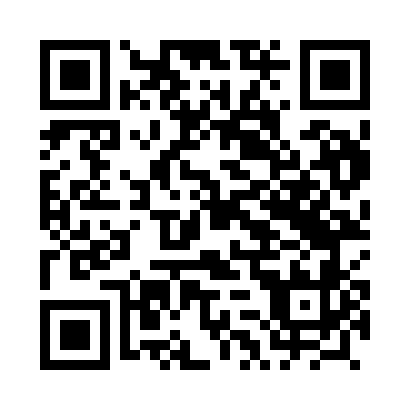 Prayer times for Nowe Zabno, PolandMon 1 Apr 2024 - Tue 30 Apr 2024High Latitude Method: Angle Based RulePrayer Calculation Method: Muslim World LeagueAsar Calculation Method: HanafiPrayer times provided by https://www.salahtimes.comDateDayFajrSunriseDhuhrAsrMaghribIsha1Mon4:326:311:015:287:319:242Tue4:296:291:015:297:339:263Wed4:266:271:005:307:359:284Thu4:236:251:005:327:369:305Fri4:206:221:005:337:389:336Sat4:176:2012:595:347:409:357Sun4:146:1812:595:357:429:378Mon4:116:1612:595:367:439:409Tue4:086:1312:595:387:459:4210Wed4:056:1112:585:397:479:4411Thu4:026:0912:585:407:489:4712Fri3:596:0712:585:417:509:4913Sat3:566:0412:585:427:529:5214Sun3:536:0212:575:437:539:5415Mon3:506:0012:575:447:559:5716Tue3:475:5812:575:467:579:5917Wed3:445:5612:575:477:5810:0218Thu3:405:5412:565:488:0010:0519Fri3:375:5212:565:498:0210:0720Sat3:345:4912:565:508:0310:1021Sun3:315:4712:565:518:0510:1322Mon3:275:4512:565:528:0710:1623Tue3:245:4312:555:538:0910:1824Wed3:215:4112:555:548:1010:2125Thu3:175:3912:555:558:1210:2426Fri3:145:3712:555:578:1410:2727Sat3:105:3512:555:588:1510:3028Sun3:075:3312:555:598:1710:3329Mon3:035:3112:546:008:1910:3630Tue3:005:2912:546:018:2010:39